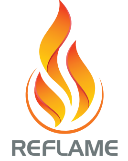 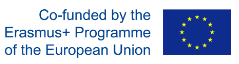 Reforming Foreign Languages in Academia in Montenegro(Re-FLAME) – CBHE 609778MONTHLY REPORTJune 2021Additional activities continued regarding reviewing of the literature lists of the University of Montenegro for the tender procedure. Meeting was held with the head of the Public Procurement Department, which led to the announcement of the tender. Meeting with the President of the Board of Directors and head of and staff of the Financial Department of the University of Montenegro were also held. The work on reviewing the LSP textbooks was completed. The Summer School started at all three universities. Additional meetings for the preparation of the Summer School and the International LSP conference were organised. There was permanent communication among the team members on a daily basis, as well as regular communication with reviewers of textbooks.WP3 – DEVELOPMENT: Procuring LSP textbooks and literature on applied linguistics and IT equipment3.1 Compiling a list of necessary LSP textbooks and literature on applied linguisticsSpecifications for procurement of books for the University of Montenegro completedJune 20, 2021 – The tender for the procurement of literature for the University of Montenegro published: https://cejn.gov.me/tenders/view-tender/5685WP4 – DEVELOPMENT: FLT methodology4.7 Exchange FLT in HE experiences– Planning and organization of the International Conference continued: and publishing proceedings: the first meeting held on April 14, with assignment of tasks 4.8 Conduct Summer School - The summer school started successfully at the University of Montenegro (Faculty of Law, Faculty of Science, Faculty of Electrical Engineering, Faculty of Civil Engineering, Faculty of Philology and Faculty of Humanities and Social Sciences), the University of Mediteran (Faculty of Visual Arts and Faculty of Tourism and Hospitality) and University of Donja Gorica (Faculty of Political Science and Diplomacy). Thirteen groups were organized.WP5 – DEVELOPMENT: LSP teaching materials5.2. Writing LSP textbooks.	- The work on reviewing the LSP textbooks completed for 9 textbooks	- The reviews for the last 10th textbook expected in the first half of July- Communication with the reviewers regarding finalisation of reviews WP6 – QUALITY PLANJune 10, 2021 – NEO Monitoring organized in the Rectorate of the University of Montenegro, with participation of the project teams from all three Montenegrin universities.WP7 – DISSEMINATION AND EXPLOITATION7.2 Create a logo, develop and maintain a website- The website was regularly maintained. - Project coordinator presented the project at the Info Day an event organized by the University of Montenegro entitled “Support to Disabled Students through Erasmus+ Projects, held on June 4 in the Rectorate Building of the University of Montenegro7.3 Advertise and promote the project	- The FB and Twitter pages were maintained.- Updated information on the summer school on the websites of all universities; posters that were put up and flyers distributed at all three universities7.6 Report on project in the national media- Presentation of the Project and the Summer School in the Morning Programme (Jutarnji program) of the National Broadcaster (RTCG) by Prof. dr Igor Lakić and dr Branka Živković on June (https://we.tl/t-QB0651U8Qs) on June 23- Presentation of the Project and the Summer School in the Morning Programme (Boje jutra) on TV Vijesti, with national coverage, by dr Branka Živković on June 24 (https://www.youtube.com/watch?v=zaaI7Wc7sNo)WP8 – MANAGEMENT 8.2 Perform overall management of the projectMeeting of the Project coordinator Prof. dr Igor Lakić and dr Deja Piletić with the President of the Board of Directors of the University of Montenegro, Prof. dr Rajka Glušica. The issues related to the Project development and financial aspects of the project were discussed, as well as future restructuring of the study programmes at the University of Montenegro, which will have an impact on LSP teaching and designing new curricula and syllabiMeetings of the Project coordinator Prof. dr Igor Lakić and dr Deja Piletić with the new head of the Public Procurement Office, Prof. dr Ranko Rakočević, head of the Financial Department Ms Vesna Rašović, and Mr Nikola Pavlović, from the Financial Department. The goal was to discuss the ongoing issues regarding procurement of literature for the University of Montenegro and financial issues regarding reporting and changes in the public procurement plan. The change of the plan was approved by the Board of Directors. June 12, 2021 - Meeting of the project team regarding organisation of the LSP Conference to be held in SeptemberJune 14, 2021 – Meeting of the Project team (Igor Lakić, Branka Živković, Petar Božović, Deja Piletić) – final preparations for the Summer SchoolCoordination regarding deadlines for submission of textbooks and communication with reviewers Daily communication of the coordinator and team members regarding reviewing of textbooks and deadlinesEmail communication with the EU partners and authors regading the textbooks and their reviewOrganisation of promotional activites in an event organised by the University of Montenegro regarding the Project generally, the Summer School, at an Info Day which promoted involvement of disabled students in Erasmus+ projects as well as promotion in the national media (RTCG and TV Vijesti)Coordination of the activities related to the Summer School8.4 Write monthly progress reports- The May report was adopted.- The June report was written.DisclaimerThis project has been funded with support from the European Commission. This publication [communication] reflects the views only of the author, and the Commission cannot be held responsible for any use which may be made of the information contained therein.